Narrative Peer Revision #1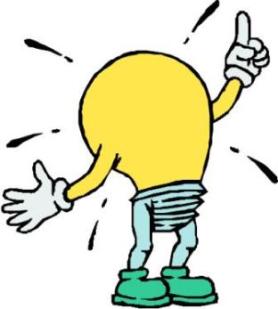 Using the 6 Traits of WritingIdeas: Does the paper have:1) The character’s name? ___yes_____no	If yes, what is it? _________________________2) Where does the story take place? _____________________________________________________________________________3) Does the story take place within a 24-hour time period? ____yes ____no 	If not, how would you suggest they cut the amount of time? ________________________________________________________________________________________________________4) Does the story include enough background information about the characters or situation? ____yes ____noIf no, what do you need to know more about? ________________________________________________________________________________________________________Organization: Does the paper follow the plot triangle diagram? 	Please give ONE sentence of each section of the plot triangle:Exposition- ____________________________________________________________________________________________________________________________________________________________________________________Rising Action- __________________________________________________________________________________________________________________________________________________________________________________Climax- ____________________________________________________________________________________________________________________________________________________________________________________Falling Action- _________________________________________________________________________________________________________________________________________________________________________________Resolution- ____________________________________________________________________________________________________________________________________________________________________________________Voice: Does their paper have the following elements?:1) Dialogue: ____yes ___noWrite down one example of their dialogue: ____________________________________________________________________________________________________________________________________________________________________________________2) One other element? ______yes _____noIs it a:  _______metaphor? _______simile? ________ foreshadowing? _________or symbolism?Please write down the text of this other element: ____________________________________________________________________________________________________________________________________________________________________________________3) Is their paper told from 1st or 3rd person? _______ 1st ________ 3rd 	Do they use this point of view consistently? ______yes _____noWrite down one example of text from their paper that shows which point of view they’ve used: ____________________________________________________________________________________________________________________________________________________________________________________4) Is the story in Present or Past Tense? ______Present ______PastDo they use this tense consistently? ______yes _____noWrite a sentence from the text that shows which tense they have written in: ____________________________________________________________________________________________________________________________________________________________________________________Word Choice: Does the paper have the following?1) Descriptive words? _____yes ____noPlease write down 5 of their descriptive words: ____________________________________________________________________________________________________________________________________________________________________________________2) Do the words fit the mood of the paper? [This is a sad and serious topic] ___yes ___noIf NO, why not? ______________________________________________________________________________________Sentence Fluency: Does the paper include?1) Transition words? _____yes _____noPlease write down 3 transition words you noticed: ______________________________________________2) Does the story flow from one idea to the next? Or is it choppy, jumping from thing to thing and you can’t follow the story? ______________________________________________________________________________________________________________________________________________________________________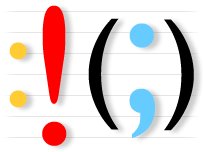 Conventions: Does the paper have the following elements?1) Do you feel as though the narrative is long enough? ______yes _____no       How many pages is it? ___________2) Did they skip lines and use pencil? _____yes _______noIf NO, which part is not in the correct formatting? _______________________________________________3) Proper spelling? ______yes _____no If NO, list a few words that are spelled incorrectly: ______________________________________________4) Is the dialogue indented every time someone new speaks? _____yes _____noIf NOT, please mark on the paper where the indentations need to take place.